Civil Service CouncilAgendaMarch 9, 20218:30 a.m.Teams MeetingFor efficiency, please see the exported 3/9/21 Attendance Report below: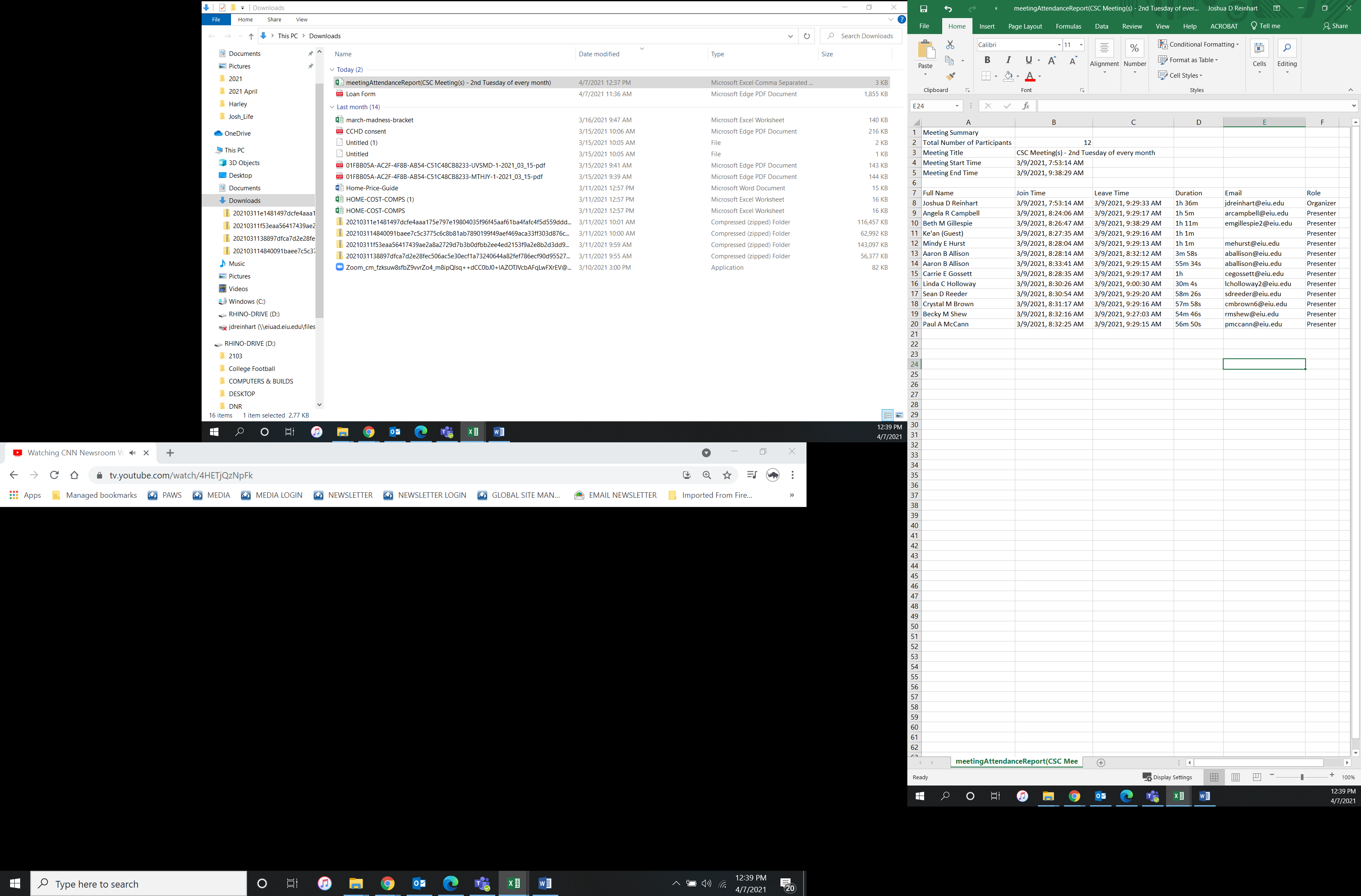 Link to Recording: https://web.microsoftstream.com/video/4ac89304-b04c-4bab-8ec8-ea24acb50846Call to Order     
Josh Reinhart began the meeting recording prior to Angie Campbell opened the meeting.  Approval of February Minutes 
To speed the process, roll call voting was circumvented via a NAYS request. No NAYS were offered and the minutes were therefore approved unanimously. Treasurer’s Report ($ 20,996.33 in Endowment Fund as of 3/1/21. 
Prior to today’s meeting, conversations took place regarding how fundraiser proceeds were being added to endowment. Everything should be recorded by now as all sales and expenses have been moved appropriately. An email we received from accounting during the meeting confirmed those funds have been recorded, and if additional sales tax or expenses are incurred further action can be taken. Committee AssignmentsElection – Campbell, Gossett, Hurst, MorganPersonnel – Campbell, Gossett, Merry, Morgan, ThillPublic Relations – Allison, Armstrong, Gossett, Reinhart, Shew, ThillScholarship – Established June 22, 2007 – Campbell, Gossett, Brown, MorganOld BusinessUpdates to Title IX Hearing Panel 
Mindy Hurst has been in contact to arrange a meeting. 
Pay Raises 
Linda Holloway shared that the 1 percent biweekly pay raises will be paid starting 3/12, monthly increases will start on 3/31. These increases are retroactive to July 1, 2020. There will be some changes in copays but details won’t be available until April. This will be added to the April meeting. Beth Gillespie asked a question about circumstances surrounding how pay programs are implemented; Sean Reeder said that pay programs applied to one fiscal year are generally not applied to future fiscal years but the University does approach it with capability and equity in mind. Beth suggested that the employee pool of people falling into this category be examined to see what the impact actually was. New Business
Scholarship Planning
$815.28 available this year. Angie inquired how the group would like to disburse the amount with regards to number of recipients and amounts. Total profit of the ornament sales should be $1,931. Beth asked how students were told about the scholarship opportunity. Angie shared that they are typically announced in the newsletter and through the Foundation Office. Angie said the biggest challenge was getting qualified students to apply. Beth suggested we could we do an article in the DEN, an interview on WEIU, maybe send out an all student email, or put out sandwich boards on campus to help get the information to the students. Carrie Gossett suggested we move money from the fundraiser to create two $1,000 scholarships and save $700 for next year. Angie said the only thing needed for that to occur was a vote. Carrie made a motion to offer two $1,000 awards as stated (Angie confirmed the motion via a statement), Beth seconded. Angie asked for discussions or different recommendations. Aaron Allison asked what semester this would apply to, Angie confirmed Fall 2021. Vote was approved unanimously by roll call. Angie will confirm a deadline to apply of April 30. Beth suggested we share information with Student Life team to distribute information through those channels. Angie suggested we may wish to return to promoting payroll deductions as a way to supplement funding, as this has been done in the past. 
COVID Updates
Beyond enhanced testing, Sean said there were no new updates. We are testing a combined 500 students and employees a week. EIU has partnered with CCHD to look into vaccination inventory and scheduling. With a third distributor, Sean is hopeful the vaccination inventories should increase, and when we know more about our capabilities here employees will be informed. Beth shared that food pantry volunteers are eligible for vaccinations and encouraged anyone interested to inquire with her. A question was asked about what Summer and Fall 2021 would look like with regard to vaccinations (mandates, etc.). It was shared that EIU had developed no specific policy but instead would be guided by State or Federal best practice guidelines. 
Budget Updates
Sean said the State’s initial 5% requested hold for pullback seems as though it will not move forward. The national winter storm impact means that EIU is waiting to see what fuel costs will be in the next few months, we are monitoring that situation. The Governor mentioned that the State’s higher education budget would be flat in his annual state-of-the-State address. The Illinois Senate appropriations hearings took place last week; the House Higher Education subcommittee is scheduled to meet the first week in April. Angie asked about the Renewable Energy Center’s (REC) ability to use wood chips as fuel. It was shared that the REC has been relying on natural gas as a fuel source, and that the REC has fuel oil capability as well when weather necessitates it.
CDB/Campus Projects Update
In addition to 5.C., the Life Science life science still moving forward with Grunloh as the contracter. We expect Grunloh to mobilize subcontracters and begin to move forward. The McAfee exterior masonry repair also was awarded to Grunloh; bids and budget are being finalized and moving forward. EIU is still working to complete final contract terms with the design firm for moving forward on the New Science Building. Angie asked if recycling program has been revisited. Sean said EIU remains in holding pattern due to the widespread impact of COVID on recycling programs.  
Open Discussion (if needed, for topics not listed in agenda)
IDES fraud update – number of recorded fraud claim filings have dropped off significantly per Linda Holloway. 
Other VPBA Updates
Angie asked about summer hours, Sean said that had not yet been discussed in President’s Council.
Naming Committee: An all-staff forum will be held in March to share information. A survey will be opened soon for all EIU stakeholders to complete and share their thoughts about the Douglas Hall name and its future direction, if any. 
Purchasing Update: Please continue to be careful about end-of-fiscal-year spending.
Employee Assistance (EA): Per Angie, no new updates from Tony Craven. Angie said Tony is available as a liaison should we need him to answer questions or provide resources.
Elections: Held in May, Elections committee will be looking for nominations in April. Motion to adjourn – Crystal BrownSeconded by Carrie, unanimously approved.  Upcoming Meetings:
The 2021 meeting dates will be the second Tuesday of every month at 8:30 a.m., and will be held virtually on MS Teams due to COVID mitigation until further notice until such time that in-person meetings can resume. Remaining Dates through FY21 include: May 11, June 8